О внесении изменения в приказ министерства управления финансами Самарской области от 17.11.2014 № 01-07/47 «Об утверждении Перечня должностей государственной гражданской службы Самарской области в министерстве  управления финансами Самарской области, замещение которых связано с коррупционными рисками»В соответствии с частью 3 статьи 6 Закона Самарской области от 06.04.2005 № 103-ГД «О государственной гражданской службе Самарской области» приказываю:1. Внести в приказ министерства управления финансами Самарской области от 17.11.2014 № 01-07/47 «Об утверждении Перечня должностей государственной гражданской службы Самарской области в министерстве управления финансами Самарской области, замещение которых связано с коррупционными рисками» следующее изменение: Перечень должностей государственной гражданской службы Самарской области в министерстве управления финансами Самарской области, замещение которых связано с коррупционными рисками, изложить в редакции согласно Приложению к настоящему Приказу.2. Контроль за исполнением настоящего Приказа возложить на управление организации деятельности министерства (Тарасевича).3. Опубликовать настоящий Приказ в средствах массовой информации.4. Настоящий Приказ вступает в силу со дня его официального опубликования.Министр                                                                                            А.В.ПрямиловТарасевичПеречень должностей государственной гражданской службы Самарской области в министерстве управления финансами Самарской области, замещение которых связано с коррупционными рискамиОпределение конкретных лиц в министерстве управления финансами Самарской области, замещающих должности, связанные  с коррупционными рисками, определяется в соответствии с постановлением Губернатора Самарской области от 22.04.2013 № 102 и должностными регламентами соответствующих гражданских служащих.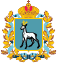 МИНИСТЕРСТВО УПРАВЛЕНИЯ ФИНАНСАМИСАМАРСКОЙ ОБЛАСТИПРИКАЗ17.12.2019№ 01-07/81г.СамараПриложениек приказу министерства управления финансами Самарской области от  17.12.2019 № 01-07/81ДолжностьКоличество штатных единицПервый заместитель министра – руководитель департамента организации бюджетного финансирования                                  1Главный консультант                        2Консультант                                       1Главный специалист                         2Заместитель министра                       1Департамент исполнения областного бюджета и отчетностиДепартамент исполнения областного бюджета и отчетностиРуководитель департамента             1Управление организации деятельности министерстваУправление организации деятельности министерстваРуководитель управления                1Главный консультант                       2Консультант                                      2Главный специалист                         4Ведущий специалист                         3Специалист 1 категории                    1Управление региональных межбюджетных отношенийУправление региональных межбюджетных отношенийРуководитель управления                  1Управление государственного долга и финансовых рынковУправление государственного долга и финансовых рынковРуководитель управления                  1Главный консультант                         2Консультант                                       2Главный специалист                          2Управление доходов и налоговой политикиУправление доходов и налоговой политикиРуководитель управления                 1Ведущий специалист                         1Управление бюджетного учета и отчетностиУправление бюджетного учета и отчетностиРуководитель управления – главный бухгалтер                                                        1Управление автоматизации бюджетного процессаУправление автоматизации бюджетного процессаРуководитель управления                1Главный консультант                       2Консультант                                      7Главный специалист                       1Ведущий специалист                      2Управление бюджетных отношений в социально-культурной сфереУправление бюджетных отношений в социально-культурной сфереЗаместитель руководителя департамента – руководитель управления              1Управление бюджетных отношений в сфере инвестиций, промышленности, транспорта и ЖКХУправление бюджетных отношений в сфере инвестиций, промышленности, транспорта и ЖКХЗаместитель руководителя департамента – руководитель управления               1Управление бюджетных отношений в сфере сельского хозяйства, экологии и государственного имуществаУправление бюджетных отношений в сфере сельского хозяйства, экологии и государственного имуществаРуководитель управления              1Управление бюджетных отношений с органами государственной властиУправление бюджетных отношений с органами государственной властиРуководитель управления             1Управление возвратного финансированияУправление возвратного финансированияРуководитель управления             1Консультант                                    1Главный специалист                       1Управление предварительного контроля и учета бюджетных обязательствУправление предварительного контроля и учета бюджетных обязательствЗаместитель руководителя департамента – руководитель управления                 1Главный консультант                       2Консультант                                      4Главный специалист                          10Ведущий специалист                                                                  2Юридическое управлениеЮридическое управлениеРуководитель управления                1Главный консультант                        1Консультант                                       4Главный специалист                          1Ведущий специалист                         1Территориальный отдел № 1Территориальный отдел № 1Начальник отдела                             1Главный специалист                         5Ведущий специалист                       2Территориальный отдел № 2Территориальный отдел № 2Начальник отдела                             1Главный специалист                         5Ведущий специалист                        1Территориальный отдел № 3Территориальный отдел № 3Начальник отдела                             1Главный специалист                        2Ведущий специалист                       1Территориальный отдел № 4Территориальный отдел № 4Начальник отдела                           1Главный специалист                       3Территориальный отдел № 5Территориальный отдел № 5Начальник отдела                           1Главный специалист                      2Ведущий специалист                     3Территориальный отдел № 6Территориальный отдел № 6Начальник отдела                         1Главный специалист                     2Ведущий специалист                     2Территориальный отдел № 7Территориальный отдел № 7Начальник отдела                         1Главный специалист                   2Территориальный отдел № 8Территориальный отдел № 8Начальник отдела                      1Главный специалист                 1Ведущий специалист                2Территориальный отдел № 9Территориальный отдел № 9Начальник отдела                       1Главный специалист                  3Территориальный отдел № 10Территориальный отдел № 10Начальник отдела                      1Главный специалист                 2Ведущий специалист                3Территориальный отдел № 12Территориальный отдел № 12Начальник отдела                       1Главный специалист                  2Ведущий специалист                  1